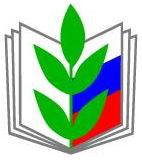 ПОЛОЖЕНИЕоб оказании материальной помощи членам ПрофсоюзаКомсомольской-на-Амуре городской организации Профсоюзаработников народного образования и науки РФ1. Общие положения1. Настоящее Положение разработано в соответствии с Федеральным законом «О профессиональных союзах, их правах и гарантиях деятельности», другими Федеральными законами и иными нормативными правовыми актами Российской Федерации, Уставом Профсоюза работников народного образования и науки Российской Федерации (далее – Устав Профсоюза), Положением о Комсомольской-на-Амуре городской организации Профсоюза работников народного образования и науки РФ и определяет порядок и размер оказания материальной помощи членам Профсоюза работников народного образования и науки Российской Федерации (далее – члены Профсоюза). 2. Члены Профсоюза имеют право в соответствии с пунктом 4 статьи 7 Устава Профсоюза получать материальную помощь в порядке и размерах, устанавливаемых соответствующим выборным коллегиальным профсоюзным органом с учётом профсоюзного стажа.2. Порядок оказания материальной помощи членам Профсоюза2.1. Выплаты материальной помощи членам Профсоюза осуществляются с учётом продолжительности профсоюзного стажа:2.2. Основанием для оказания материальной помощи членам Профсоюза является личное заявление, в котором указывается причина,                   по которой он обращается за оказанием материальной помощи, а также профсоюзный стаж.2.3. В зависимости от причины обращения за материальной помощью члены Профсоюза представляются следующие документы:2.3.1. В связи с чрезвычайными обстоятельствами – справки, выданные органами местного самоуправления, личное заявление члена Профсоюза,                об оказании материальной помощи, выписка из решения профсоюзного комитета или ходатайство первичной профсоюзной организации.2.3.2. В случае смерти члена Профсоюза (члена семьи) – личное заявление члена Профсоюза, об оказании материальной помощи, выписка из решения профсоюзного комитета или ходатайство первичной профсоюзной организации, копия свидетельства о смерти и документ, подтверждающий родство (копия свидетельства о браке, рождении). При этом к членам семьи относятся родители, супруг(а), дети члена Профсоюза. 2.3.3. При наступлении заболевания, требующего хирургической операции, стационарного лечения, длительного амбулаторного лечения – личное заявление члена Профсоюза, об оказании материальной помощи, выписка из решения профсоюзного комитета или ходатайство первичной профсоюзной организации, справка из медицинского учреждения, документы об оплате медицинских услуг (чеки, копии чеков, квитанции).2.3.4. При хищении имущества (кражи, грабежи и др.) – справка соответствующих органов власти, личное заявление члена Профсоюза,                    об оказании материальной помощи, выписка из решения профсоюзного комитета или ходатайство первичной профсоюзной организации.2.3.5. В связи с рождением ребёнка – личное заявление члена Профсоюза, об оказании материальной помощи, выписка из решения профсоюзного комитета или ходатайство первичной профсоюзной организации, копия свидетельства о рождении и документ, подтверждающий родство (копия паспорта).2.3.6. В связи с регистрацией брака – личное заявление члена Профсоюза, об оказании материальной помощи, выписка из решения профсоюзного комитета или ходатайство первичной профсоюзной организации, копия свидетельства о заключении брака.2.3.7. В связи с юбилейными датами рождения члена Профсоюза, председателям ППО необходимо представить следующие документы:- выписку из решения профсоюзного комитета или ходатайство первичной профсоюзной организации для получения денежных средств; - копию паспорта юбиляра;- ведомость с подписью юбиляра.    2.4. Оказание материальной помощи членам Профсоюза не должно носить регулярный характер.2.5. Расходы организаций Профсоюза на материальную помощь производятся в пределах суммы по статье «Материальная помощь» согласно смете, утверждённой соответствующим выборным коллегиальным постоянно действующим органом организации Профсоюза.2.6. Выплаты материальной помощи конкретному лицу производится по платёжным документам согласно порядку кассовых операций                                      в организации Профсоюза.3. Заключение3.1. В соответствии с пунктом 31 статьи 217 Налогового кодекса Российской Федерации не подлежат налогообложению (освобождаются от налогообложения) выплаты, производимые профсоюзными  комитетами                    (в том числе материальная помощь) членам Профсоюза за счёт членских взносов, за исключением вознаграждений и иных выплат за выполнение трудовых обязанностей.3.2. Контроль, за соблюдением, установленного в организации Профсоюза порядка оказания материальной помощи членам Профсоюза, осуществляется вышестоящим органом Профсоюза и контрольно-ревизионной комиссией Комсомольской-на-Амуре городской организацией Профсоюза работников народного образования и науки РФ. Утверждено на заседании Президиума ГК Профсоюза работников народного образования и науки РФПротокол № 6 от 31.10.2017 годаПредседатель ГК ПрофсоюзаО.С. Дунникова- в связи с чрезвычайными обстоятельствами (стихийные бедствия, пожары и т.п.)- в случае смерти члена Профсоюза (члена семьи)- при наступлении заболевания, требующего хирургической операции, стационарного лечения, длительного амбулаторного лечения- в связи с хищением имущества (кражи, грабежи и др.)- в связи с рождением ребёнка- в связи с регистрацией брака- в связи с юбилейными датами рождения члена Профсоюза: 50, 55, 60, 65, 70, 75, 80, 85.до 3000 рублейдо 3000 рублейдо 3000 рублейдо 2000 рублейдо 2000 рублей     1000 рублейдо 2000 рублей